Octubre 2018   Español 2SunMonTueWedThuFriSatSept 30Oct 1 BIntro Lec. 1:El consultorio: vocabDolerimperfect Oct 2 A Practice imperfect and new vocabdoler Oct 3 BPractice imperfect and new vocabdolerOct 4 AIntro pret vs imperfectOct  5 BIntro pret vs imperfectOct 6Oct 7Oct 8 (no escuela para estudiantes)Oct 9 APráctica con el vocabulario A y B, pret vs imperfectoOct 10 A (PSAT testing)Práctica con el vocabulario A y B, pret vs imperfectoOct 11 BPráctica con el vocabulario A y B, pret vs imperfectoOct 12 APrueba Vocabulario A B Imperfecto: formation + dolerReview Pret vs imp with vocab COct 131415 BPrueba Vocabulario A B Imperfecto: formation  + dolerReview Pret vs imp with vocab C16APractice vocab CDE, pret vs imp17 B Practice vocab CDE, pret vs imp18 A AdverbiosPractice vocab CDE, pret vs imp19 BAdverbiosPractice vocab CDE, pret vs imp202122 AQuiz Pret vs imp with vocab C, D, E Review pret vs imp, Vocabulary(lib)23 B Quiz Pret vs imp with vocab C, D, E Review pret vs imp, Vocabulary(lib)24 APret vs imp, vocab25 BPret vs imp, vocab26 AGuía de estudiar272829 BGuía de Estudiar30 ALección 1 Examen31 BLección 1 Examen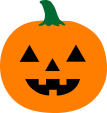 1 NovEl día de los muertos2 NovEl día de los muertos3 Nov